BEŞİKTAŞ KIZ ANADOLU İMAM HATİP LİSESİ PANSİYONUOkulumuza okula 750 metre  uzaklıkta 10 dakikalık yürüme mesafesinde olan pansiyonumuz 66 öğrenci kapasiteli olup Ortaköy mahallesi Reşatağa Sokak No:2 Beşiktaş/İstanbul adresinde yer almaktadır.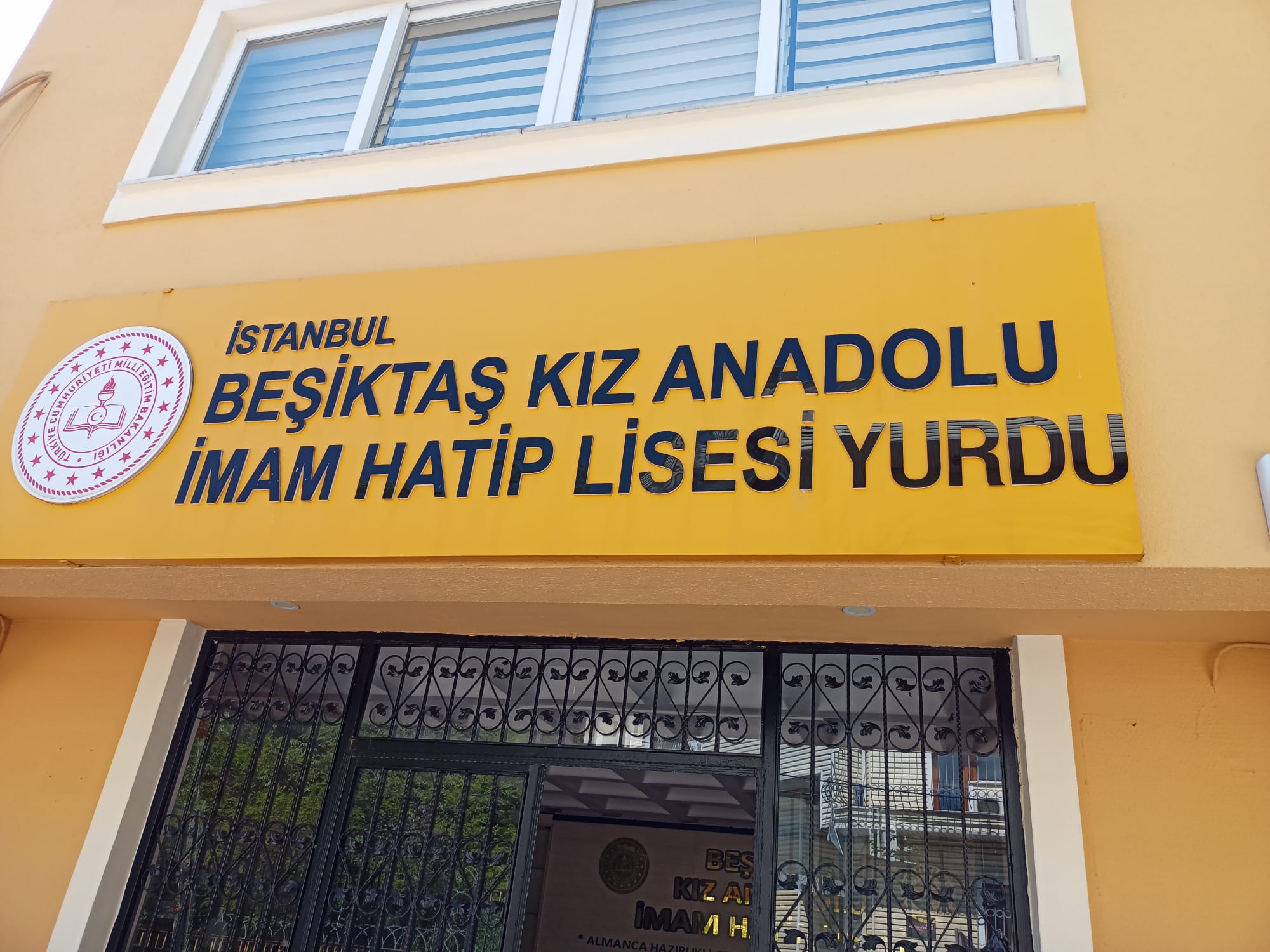 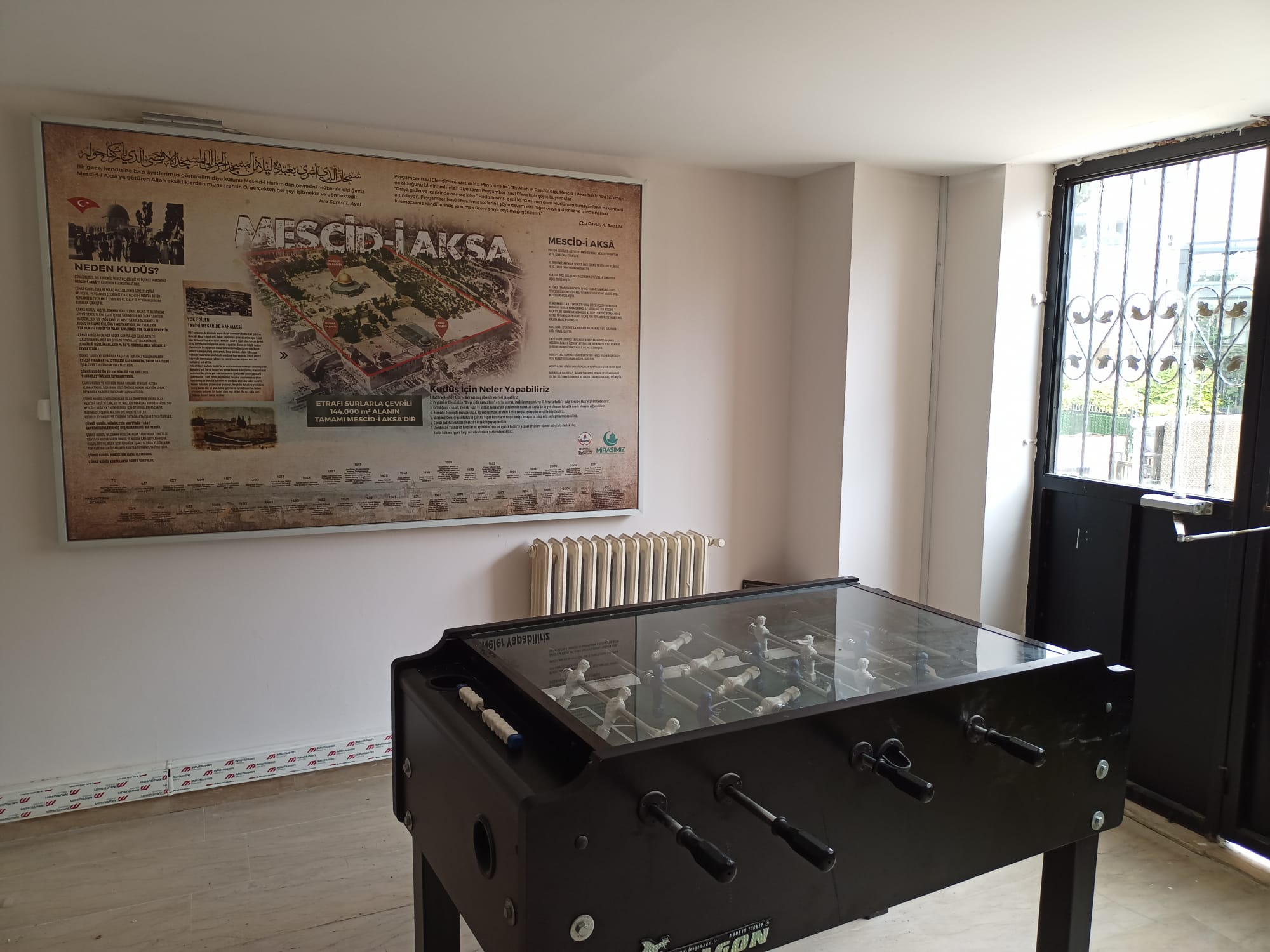 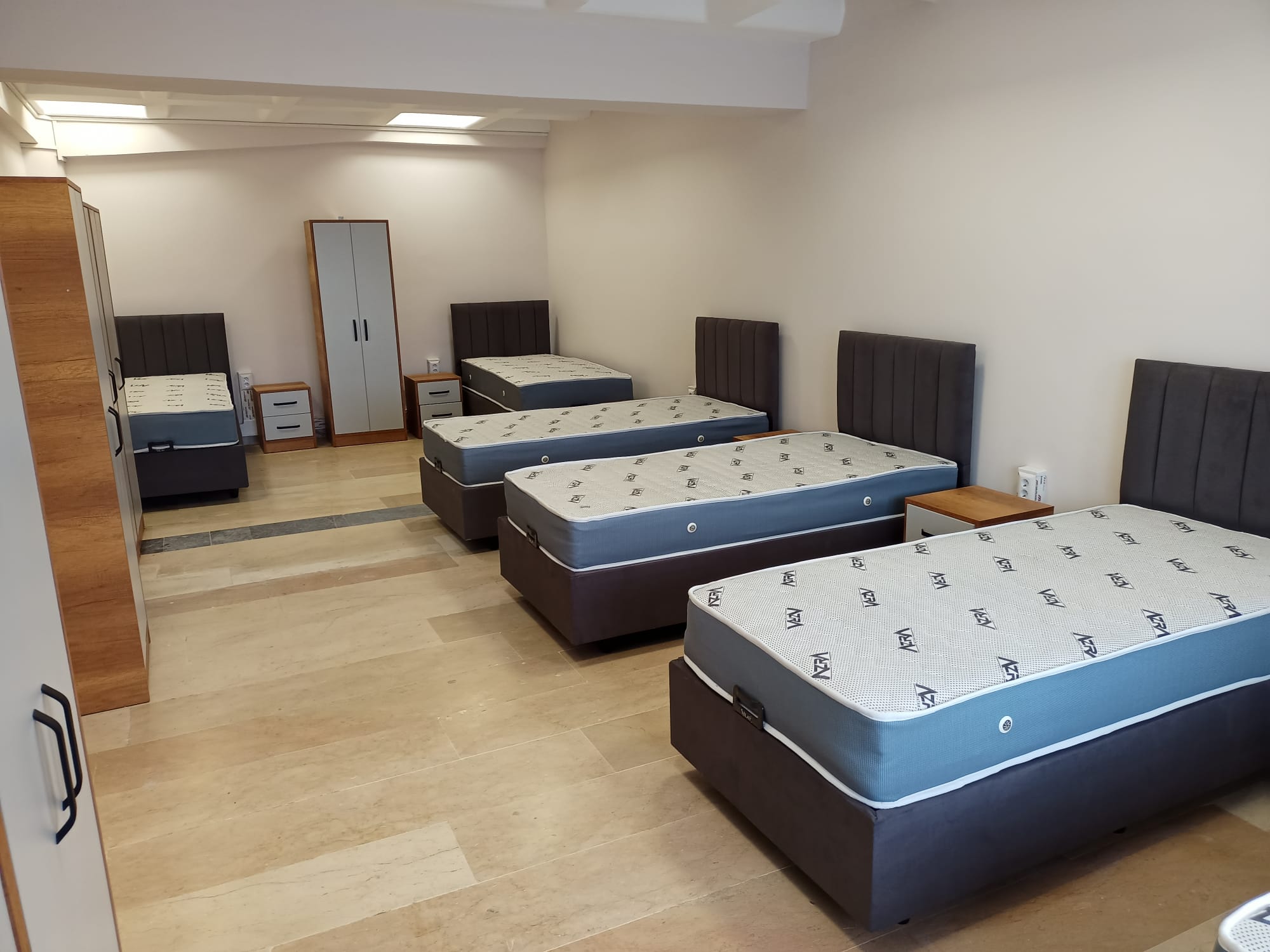 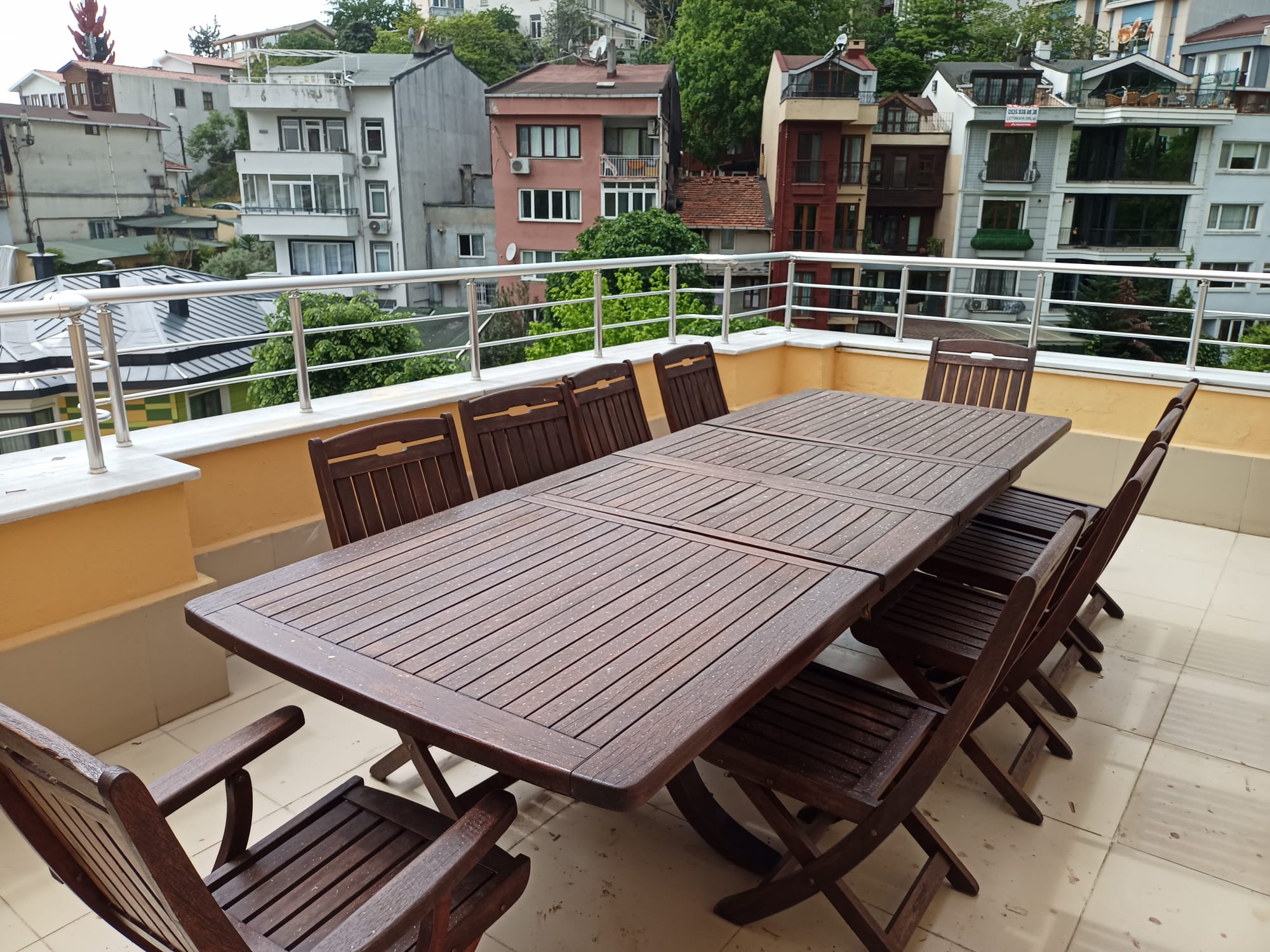 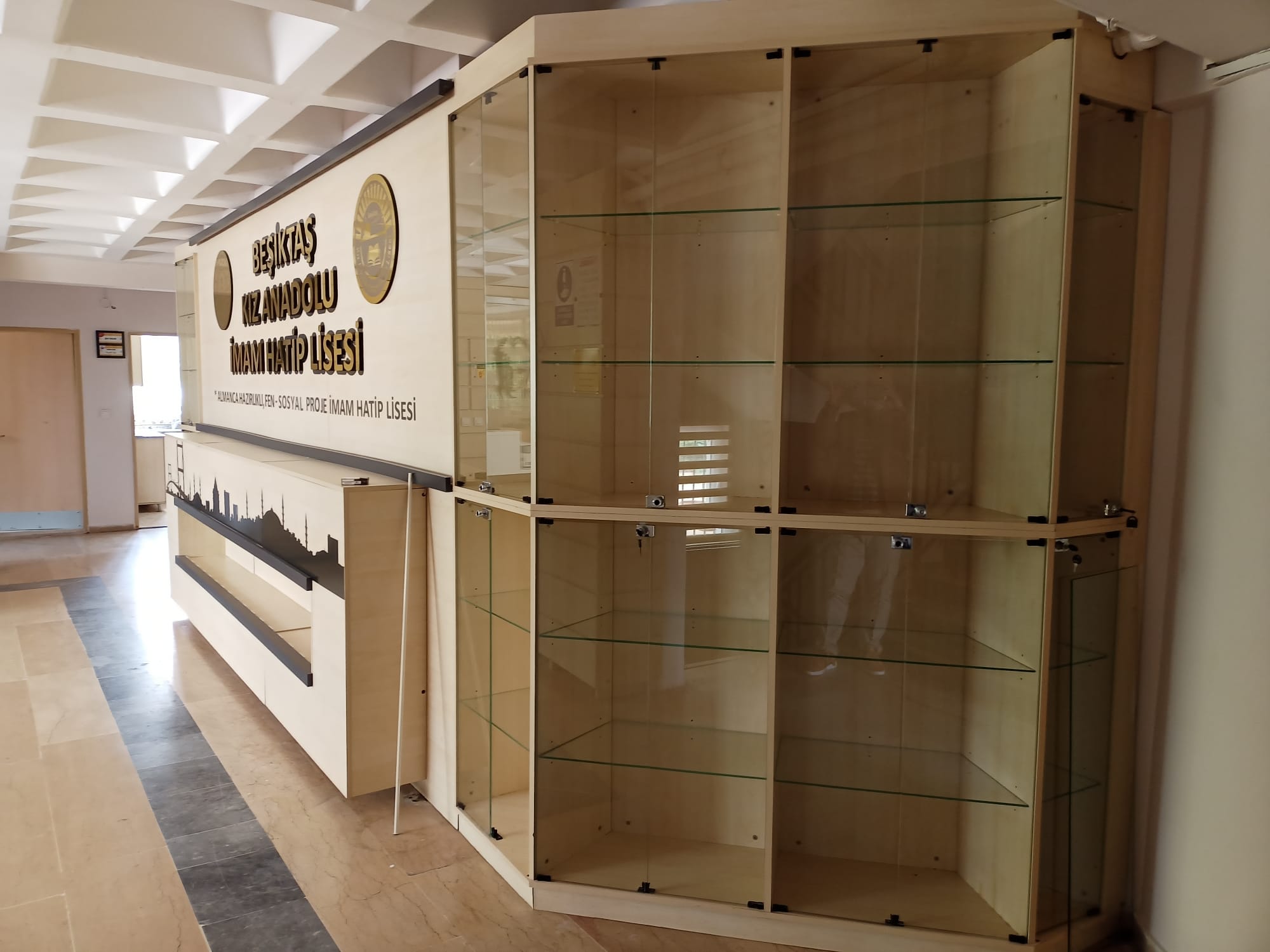 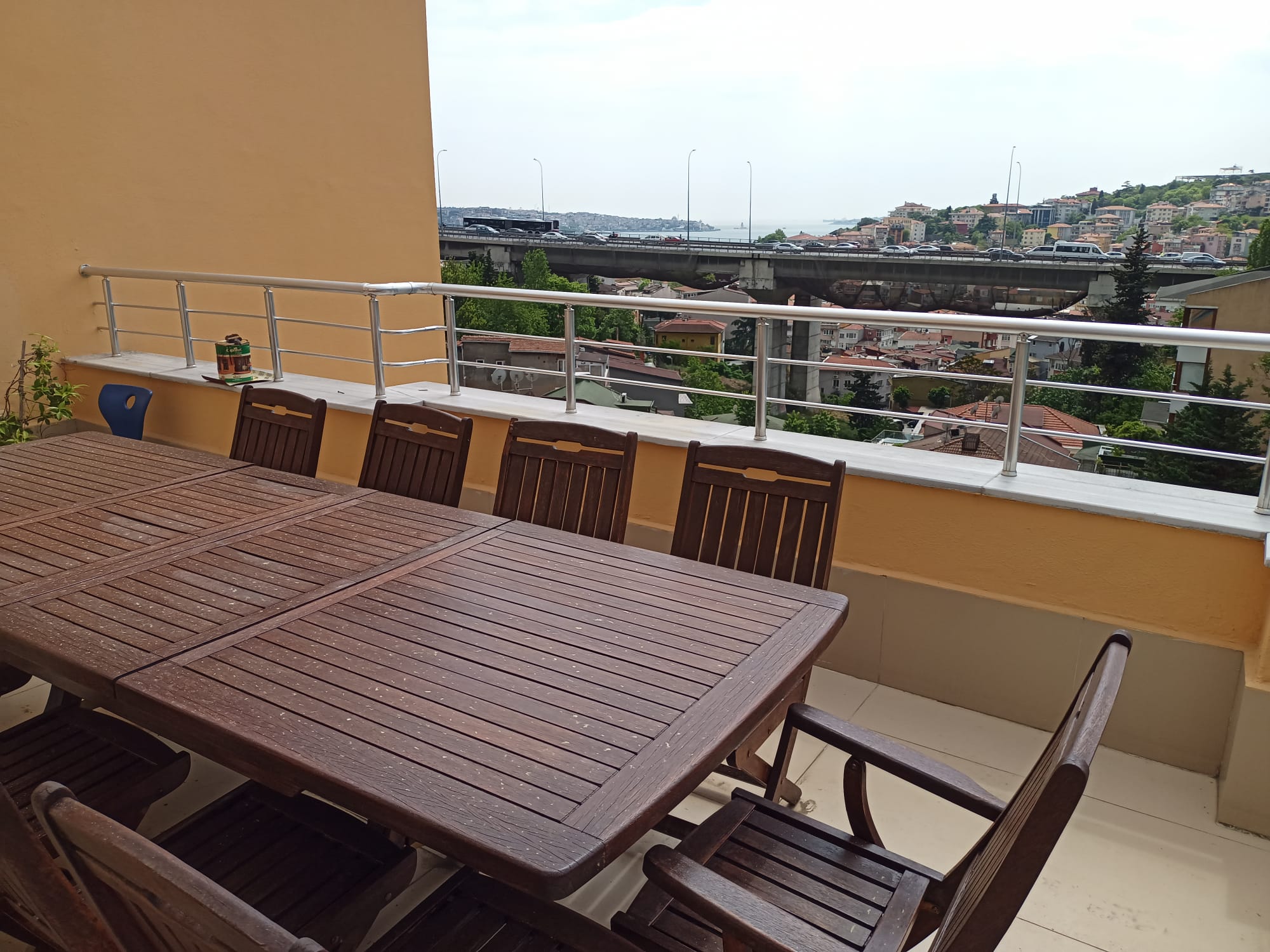 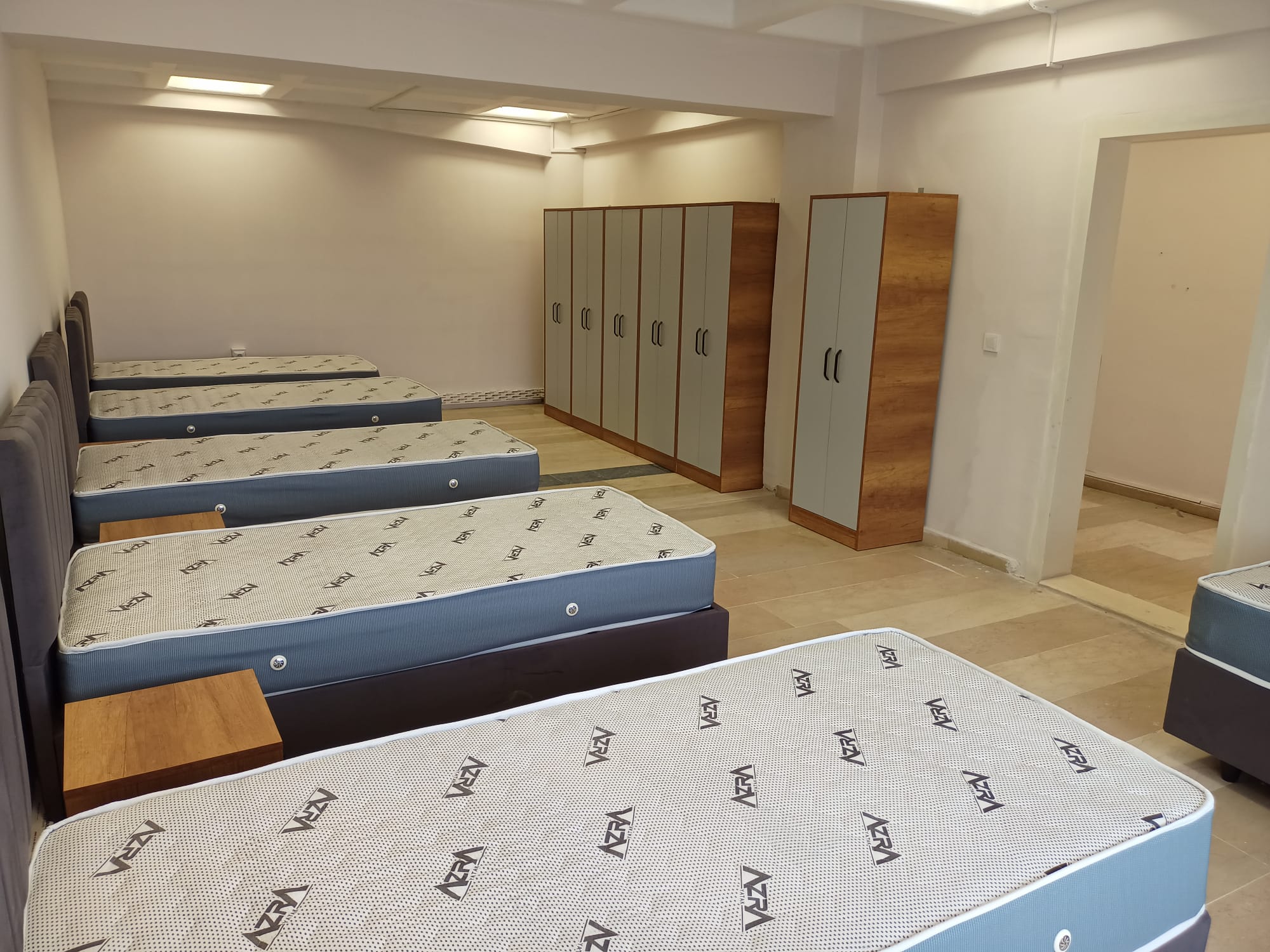 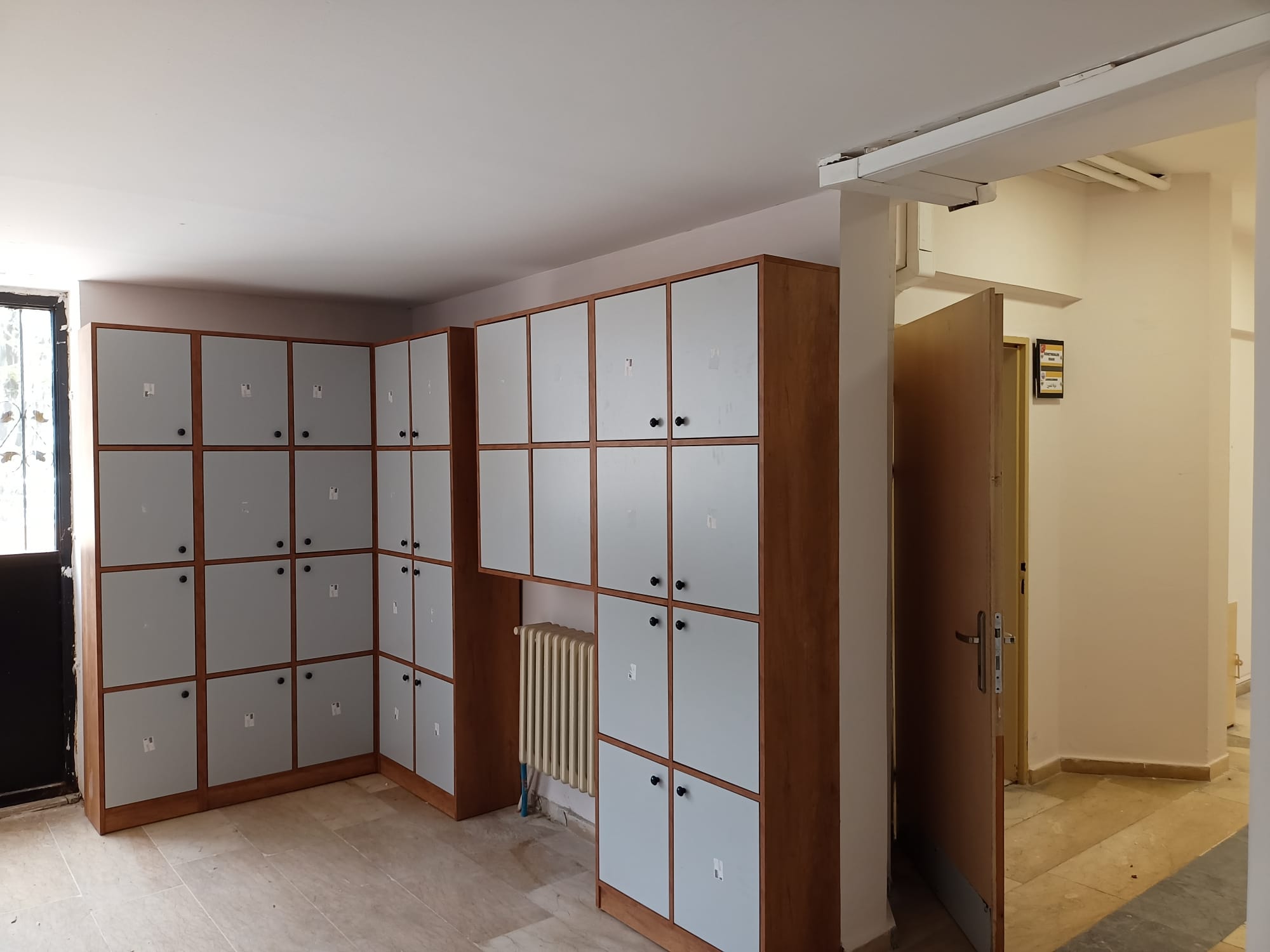 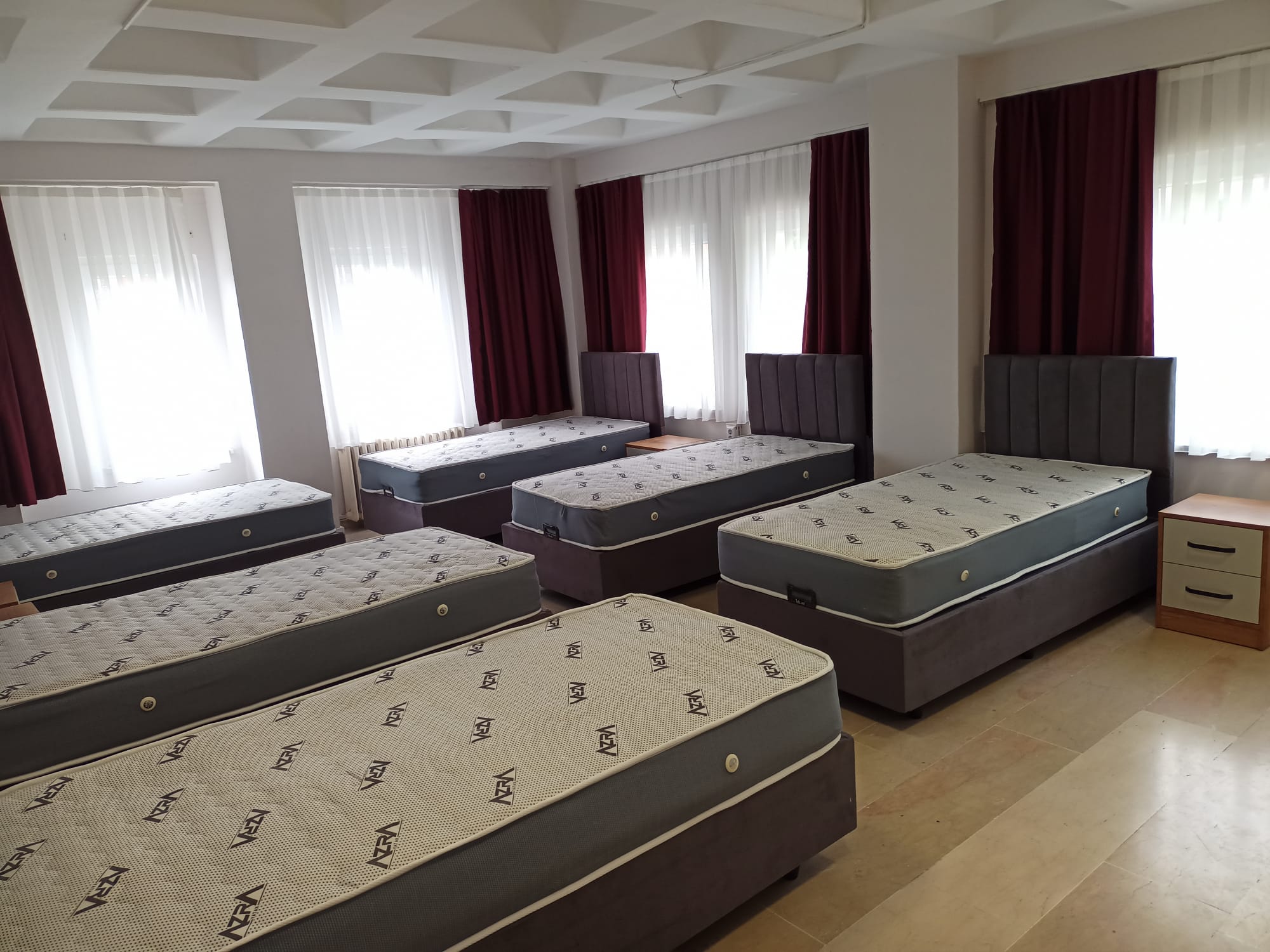 